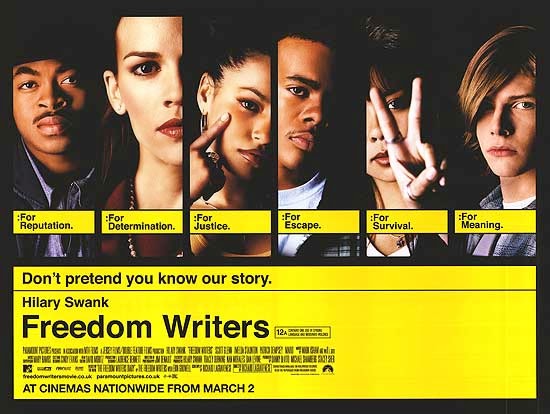  (Η αφίσα της ταινίας με κάποιους από τους ηθοποιούς)Κατά τη διάρκεια της παρακολούθησης και των δύο ταινιών βασιστήκαμε σε ένα ερωτηματολόγιο το οποίο συντάξαμε μόνοι μας για να ξέρουμε που να βασιστούμε, για να μπορέσουμε να εντοπίσουμε τα στοιχεία που αφορούσαν το θέμα μας και να βοηθηθούμε στην κριτική και  στην ανάπτυξη των εννοιών της βίας και του ρατσισμού. Το ερωτηματολόγιό μας περιείχε τις ερωτήσεις: 1. Ξέρεις τι είναι ο ρατσισμός και τι είναι η βία; Δώσε έναν σύντομο ορισμό.2. Έχει εντοπίσει ρατσιστικές η βίαιες συμπεριφορές στην τάξη σου; 3. Ποια άτομα πιστεύεις ότι δέχονται συνήθως συμπεριφορές βίας η ρατσισμού;4. Ποια άτομα πιστεύεις ότι εκφράζονται βίαια ή ρατσιστικά απέναντι στους συμμαθητές και γιατί;5. Σε τι νομίζεις πως οφείλεται ή από πού προέρχεται αυτού του είδους η συμπεριφορά βίας ή ρατσισμού; Πώς τη δικαιολογείς; 6. Ποια θα ήταν ενδεχομένως η δική σου προσωπική αντιμετώπιση ή αντίδραση αν γινόσουν μάρτυρας ενός βίαιου επεισοδίου η μιας ρατσιστικής συμπεριφοράς μέσα στο σχολείο ή έξω από αυτό; Τι θα πρότεινες; 7. Θεωρείτε απαραίτητο ή σημαντικό να συζητήσετε ένα τέτοιο θέμα με μεγαλύτερούς σας; (γονείς, αδέλφια, δασκάλους). Έχετε ποτέ συζητήσει σχετικά με το θέμα ως τώρα;Μπορούμε να πούμε λοιπόν ότι αυτό το ερωτηματολόγιο αποτέλεσε ένα βασικό εργαλείο τόσο για την κατανόηση των ταινιών όσο και για την έκφραση των σκέψεων και των συναισθημάτων μας.Αφού ολοκληρώσαμε την προβολή των ταινιών μας, θεωρήσαμε σημαντικό και ωραίο να εκφράσουμε την αντίθεση μας στη βία και στο ρατσισμό φτιάχνοντας μια αφίσα ενάντια σε αυτά τα φαινόμενα, τόσο ζωγραφίζοντας οι ίδιοι όσο και συναρμολογώντας ανάλογες φωτογραφίες που κατεβάσαμε από το διαδίκτυο.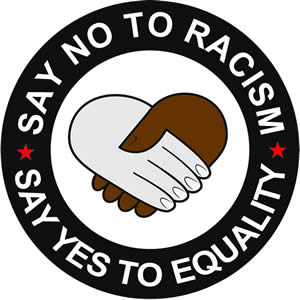 Παρόλο που η ομάδα μας πρόλαβε να δει μόνο δύο ταινίες σχετικές με το θέμα μας θεωρούμε πως υπάρχουν και πολλές άλλες από τις οποίες μπορούμε να μάθουμε πάρα πολλά πράγματα σχετικά με τη βία και τον ρατσισμό αλλά όπως έχουμε προαναφέρει χρειάζεται και η κατάλληλη ωριμότητα για να κατανοήσουμε και να αντιμετωπίσουμε αυτό το θέμα.Θα χαιρόμασταν πολύ αν στο μέλλον κατορθώναμε ξανά να ασχοληθούμε με διάφορα θέματα μέσα από τις κινηματογραφικές ταινίες, το θέατρο ή τα βιβλία.Συνειδητοποιήσαμε μετά από αυτή την εμπειρία πόσο δυνατή μπορεί να είναι η εικόνα στο να περάσει διάφορα μηνύματα, τόσο με αρνητικό όσο και με θετικό τρόπο. Ζητάμε λοιπόν από τους γονείς και τους δασκάλους μας να συμβάλλουν στην πνευματική μας ανάπτυξη και καλλιέργεια, να μας μάθουν τις αξίες της ζωής, να μας αγαπάνε για να γίνουμε δυνατοί απέναντι στις δυσκολίες της ζωής και της κοινωνίας. Θα θέλαμε να προτείνουμε σε φίλους, συμμαθητές, μεγαλύτερους από εμάς, γονείς, δασκάλους, γνωστούς και συγγενείς να δουν μαζί με τα παιδιά τους ταινίες με ανάλογο περιεχόμενο, να συζητήσουν, να προβληματιστούν και να ανακαλύψουν λύσεις.Μερικές ταινίες παρόμοιου περιεχομένου που βρήκαμε στο διαδίκτυο είναι οι παρακάτω αν και ο καθένας μας μπορεί να γκουγκλάρει και να βρει διάφορες κινηματογραφικές ταινίες που προβάλλουν έμμεσα ή άμεσα ξενοφοβικές και ρατσιστικές αντιλήψεις και συμπεριφορές.1. Το μίσος, Mathie Kassovitz.2. Μαθήματα αμερικάνικης ιστορίας, Tony Kaye.3. Από το χιόνι, Σωτήρης Γκορίτσας 1993.4. Μετά τη Λουτσία, Μισέλ Φράνκο 2012. (Προειδοποίηση: Ζητήστε από τους γονείς σας να δείτε μαζί τις προηγούμενες ή άλλες ταινίες γιατί είναι απαραίτητη η συναίνεσή τους και οι διευκρινίστηκες τους παρατηρήσεις.)   Η υπεύθυνη καθηγήτρια του προγράμματος κ. Μαριάννα Μαρκοπουλιώτη, ευχαριστεί πολύ τα παιδία που συμμετείχαν στο πρόγραμμα και συντέλεσαν στην ολοκλήρωσή του, τους γονείς των παιδιών που βοήθησαν στην σύνταξη της παρουσίασης του προγράμματος που τους επέτρεψαν να λείψουν αρκετές ώρες από το σπίτι και τον διευθυντή της κ. Διονύση Πόθο, που της χάρισε το βιβλίο του Αλέξη Κόκκου « Εκπαίδευση μέσα από τις τέχνες», εκδόσεις ‘METAIXMIO’ και μπόρεσε να αναδείξει και στηρίξει το θέμα.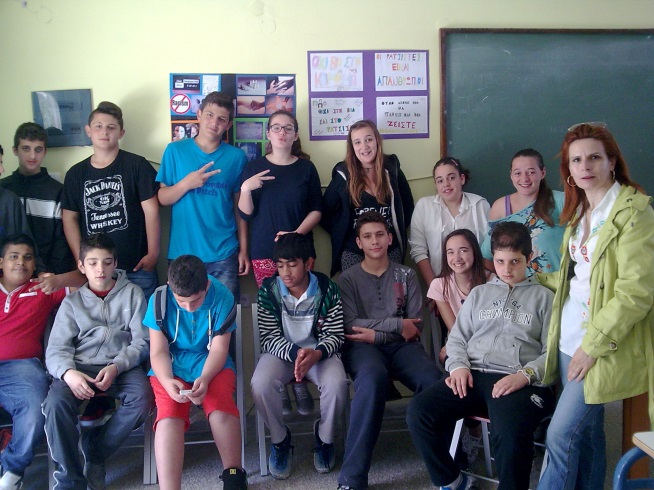 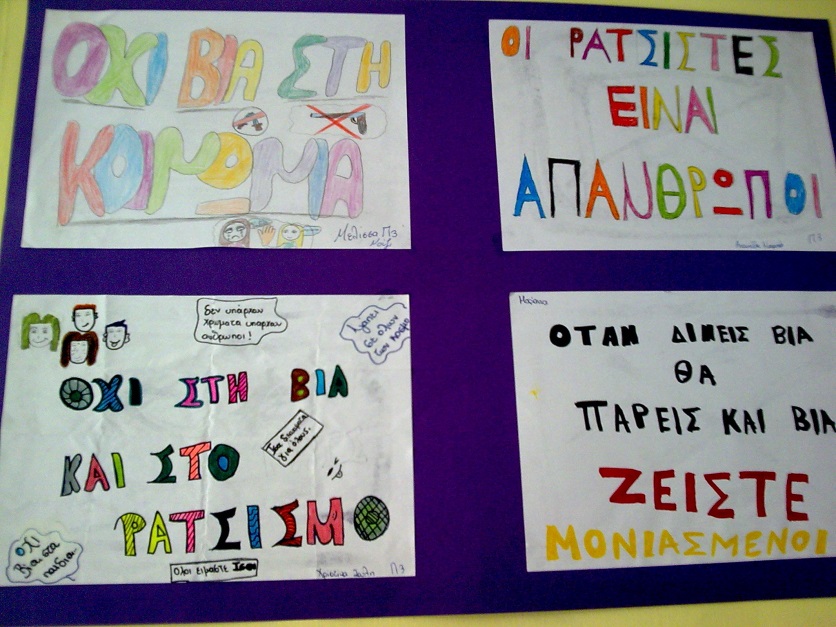 ΖΆΚΥΝΘΟΣ 8.5.2014.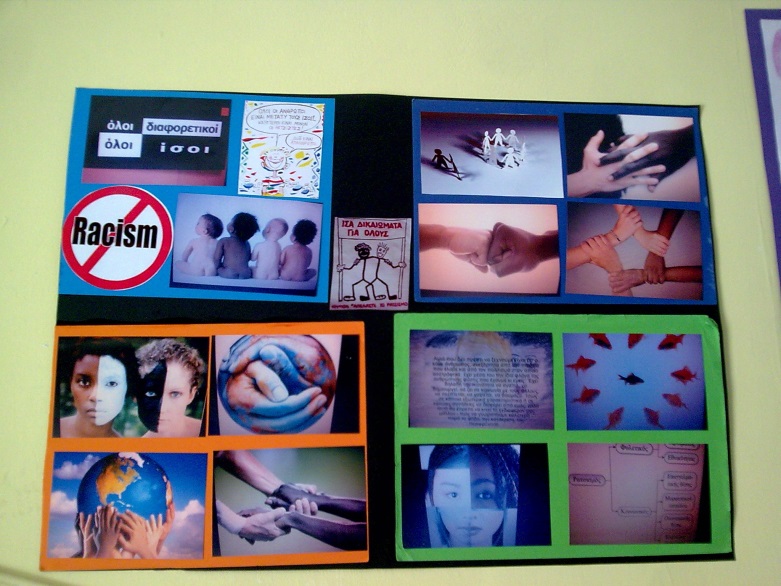 